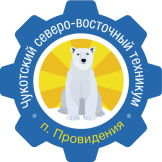 Государственное автономное профессиональное образовательное учреждение Чукотского автономного округа«Чукотский северо-восточный техникум посёлка Провидения»689251,  Чукотский  АО,   п.  Провидения,  ул.  Полярная, д. 38. Телефон:  8  (42735)  2 – 23 – 53; 8 (42735) 2 – 24 – 68. Факс:  8  (42735)  2 – 23 – 12.  е-mail: spu2@bk.ruПОЛОЖЕНИЕ О РЕЖИМЕ ЗАНЯТИЙ ОБУЧАЮЩИХСЯ
ЧУКОТСКОГО СЕВЕРО-ВОСТОЧНОГО ТЕХНИКУМА
ПОСЁЛКА ПРОВИДЕНИЯОбщие положения1.1. Положение о режиме занятий обучающихся (далее – Положение) разработано в соответствии с Конституцией РФ от 12.12.1993 г., Федеральным законом РФ от 29 декабря 2012 г. № 273-ФЗ «Об образовании в Российской Федерации», Федеральным Законом «Об основных гарантиях прав ребёнка в Российской Федерации» от 24.07.1998г. №124-ФЗ (с изменениями от 02.12.2013г. №328-Ф3), Федеральным Законом от 30.03.1999 г. №52-ФЗ «О санитарно-эпидемиологическом благополучии населения», Уставом Чукотского северо-восточного техникума поселка Провидения, Приказом Министерства образования и науки РФ от 14 июня 2013 г. № 464 «Об утверждении Порядка организации и осуществления образовательной деятельности по образовательным программам среднего профессионального образования», Федеральными государственными образовательными стандартами среднего профессионального образования;1.2. Настоящее Положение устанавливает режим занятий обучающихся и действует в течение учебного года. Временное изменение режима занятий возможно только на основании приказа.Организация режима занятий в техникумеРежим занятий определяет занятость студентов в период освоения основных профессиональных образовательных программ среднего профессионального образования (далее – ОПОП СПО) в техникуме.Образовательный процесс регламентируется учебными планами, календарным учебным графиком, расписанием учебных занятий, внеурочной деятельности, расписанием звонков.Сроки обучения по ОПОП СПО устанавливаются в соответствии с нормативными сроками их освоения, определяемыми ФГОС СПО.Учебный год в техникуме для студентов начинается 1 сентября. При совпадении 1 сентября и выходного дня (воскресенья) учебный год начинается со следующего (после выходного) рабочего дня. Заканчивается учебный год в соответствии с календарным учебным графиком. Начало учебного года может переноситься техникумом при реализации ОПОП на очно-заочной (вечерней) форме обучения не более чем на 1 месяц.В процессе освоения ОПОП СПО обучающимся предоставляются каникулы. Продолжительность каникул, предоставляемых обучающимся, составляет 8 – 11 недель в год, в том числе в зимний период - не менее 2 недель.Максимальный объем учебной нагрузки обучающегося составляет 54 академических часа в неделю, включая все виды аудиторной и внеаудиторной учебной нагрузки.Максимальный объем аудиторной учебной нагрузки при очной форме обучения составляет не более 36 академических часов в неделю. Максимальный объем аудиторной учебной нагрузки при очной-заочной (вечерней) форме обучения составляет 16 академических часов в неделю.Продолжительность учебной недели составляет 6 рабочих дней в соответствии с учебным расписанием, выходные дни - воскресенье. Для всех видов аудиторных занятий академический час устанавливается продолжительностью 45 минут. Учебные занятия проводятся поурочно. Пара- два урока по 45 минут, с перерывом между уроками в 10 мин.; между второй и третьей парами перерыв - 60 минут, между первой и второй, третьей и четвёртой – 10 минут. Начало учебных занятий по основному режиму: 09.00 часов.Календарный учебный график разрабатывается 1 раза в год и утверждается директором техникума.Режим занятий (Приложение 1) ежегодно утверждается директором ' техникума и регламентируется расписанием занятий.В техникуме устанавливаются основные виды учебных занятий - лекции, практические занятия, лабораторные занятия, консультации, самостоятельные работы, учебная и производственная практики, преддипломная практика, выполнение курсовой работы (курсовое проектирование) и др.При проведении лабораторных и практических занятий учебная группа может делиться на подгруппы. Техникум вправе объединять группы студентов при проведении учебных занятий в виде лекций.В период обучения в рамках дисциплины «Безопасность жизнедеятельности» проводятся учебные сборы в соответствии с требованиями законодательства.Дисциплина "Физическая культура" предусматривает еженедельно 4 часа обязательных аудиторных занятий и 2 часа самостоятельной учебной нагрузки (за счет различных форм внеаудиторных занятий в спортивных секциях, организуемых руководителем физвоспитания).Выполнение курсовой работы (проекта) рассматривается как вид учебной работы по учебной дисциплине, междисциплинарному курсу, профессиональному модулю (модулям) профессионального цикла и реализуется в пределах времени, отведенного на ее (их) изучение.Производственная практика проводится на базе организаций, являющихся социальными партнёрами техникума. Порядок организации производственной практики определяется Положением о практике обучающихся, осваивающих основные профессиональные образовательные программы среднего профессионального образования ГАПОУ ЧАО ' «Чукотский северо-восточный техникум посёлка Провидения», утверждённым директором техникума.Количество экзаменов в процессе промежуточной аттестации студентов в учебном году не должно превышать 8, а количество зачетов - 10. В указанное количество не входят экзамены и зачеты по физической культуре и факультативным учебным курсам, дисциплинам (модулям), а также по учебной и производственной практике. Количество экзаменов и зачетов в процессе промежуточной аттестации обучающихся при обучении в соответствии с индивидуальным учебным планом устанавливается индивидуальным учебным планом. Освоение образовательных программ среднего профессионального образования завершается итоговой аттестацией, которая является обязательной.Организация воспитательного процесса регламентируется расписанием работы спортивных секций, объединений, клубов.Проведение экскурсий, походов, выходов с обучающими на внеклассные мероприятия за пределы техникума разрешается только после издания соответствующего приказа директора. Ответственность за жизнь и здоровье детей при проведении подобных мероприятий несет преподаватель, который назначен приказом директора.Запрещается удаление обучающихся из класса, моральное или физическое воздействие на обучающихся.В целях воспитания и развития личности, достижения результатов при освоении ОПОП СПО в части развития общих компетенций, студенты могут участвовать в работе органов студенческого самоуправления, спортивных и творческих коллективах.Приложение к приказу от «20» мая 2020 года №91/2-о/дРежим занятий обучающихся (расписание звонков на 2020-2021 учебный год)«СОГЛАСОВАНО»Советом техникумаПротокол от «20» мая 2020 года №4/1«СОГЛАСОВАНО»Студенческим СоветомПротокол от «19» марта 2020 года №1«УТВЕРЖДАЮ»Директор Государственного автономного профессионального образовательного учреждения Чукотского автономного округа «Чукотский северо-восточный техникум посёлка Провидения»_________________ Е. Н. Кузнецовприказ от «20» мая 2020 года №91/2-о/дМЕРОПРИЯТИЕПРОДОЛЖИТЕЛЬНОСТЬПЕРЕМЕНА1 пара:1 пара:1 пара:1-ый урок09:00 - 09:4510 мин.2-ой урок09:55 - 10:4010 мин.2 пара:2 пара:2 пара:3-ий урок10:50 - 11:3510 мин.4-ый урок11:45 - 12:3060 мин.ОБЕД:12-30 -13-3060 мин.3 пара:3 пара:3 пара:5-ый урок13:30 - 14:1510 мин.6-ой урок14:25 - 15:1010 мин.4 пара:4 пара:4 пара:7-ой урок15:20 - 16:0510 мин.8-ой урок16:15 - 17:0010 мин.